January  Parent Calendar of Activities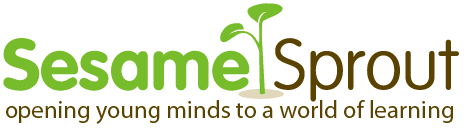 Activity Date Time Location Purpose Family Committee Meeting 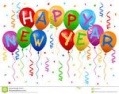 1/11/2018  3:00 pm Class G *Committee member will have the opportunity to take a leadership role while planning activities for our children, our school and our community Importance of child’s mental   health 1/18/2018Presented by Nancy Dubin Assistant Director NYC  Preschool 2:30 pmClass G *Parents will learn about  mental health *Participants learn about how the importance of child/family good mental health.Nutrition Class 1era Session 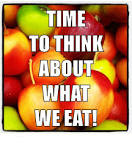 1/25 /2018 3:00 pmClass G 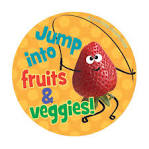 *Parents will learn basic skills about how to choose healthy food. Positive Solution for families Module #4 Teach me what to do 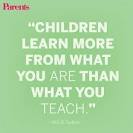 1/29/2018 3:00 pmClass G *Define the concept of emotional vocabulary *Identify feeling words and Identify effective ways to teach feeling vocabulary. *Demonstrate the use of books to support emotional vocabulary and social –emotional development.*Learn how to teach problem solving skills 